 A remettre en Mairie                                                   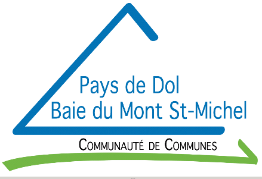      FICHE D’ENQUETE Habitat PavillonnairePRODUCTEUR de déchets :Occupant 1Numéro invariant :Qualité : Mr ☐     Mme ☐Nom :   	Prénom :                                                                Date de naissance :   /     /   Téléphone :		Portable :Mail :Occupant 2Qualité : Mr ☐ Mme☐Nom :		Prénom :                                                           Date de naissance :   /     /  LOGEMENT : Adresse :Nom de la voie : Code postal :                                          Commune :                                       N° :  	                                                        Extension :                                 ( ex bis, ter..)Type  ☐Maison individuelle   ☐ Habitat collectif Nombre de personnes vivant à cette adresse :                                     Mode d’occupation : ☐ Résidence principale   ☐ Résidence secondaire* ☐ Gite*Si résidence secondaire, adresse à laquelle nous devons envoyer la facture ?  :Nom de la voie : Code postal :                                          Commune :                                       N° :  	                                                        Extension :                                 ( ex bis, ter..)Statut occupant :  ☐ Propriétaire ☐ Locataire Avez-vous une activité professionnelle à cette adresse qui produit plus d’ordures ménagères ? ☐ oui ☐non  	☐Assistante Maternelle ☐ Touristique ☐ Autres Au sein de votre foyer y’a-t-il une personne qui porte des protections (couches bébés, protections hygiéniques adultes) ? ☐ oui ☐non  Bac :Avez-vous un bac à poubelles ? ☐ oui     ☐ nonSi oui quel est le volume de votre bac :  ☐120 L    ☐ 240L Avez-vous acheté votre bac à la communauté de communes         ☐ oui     ☐ nonCarte : Quel est le Numéro de votre carte déchetterie :